«Предметно- пространственная развивающая среда - как условие успешной социализации детей с ДЦП в условиях ДОУ»Белёва Людмила Леонидовна.,воспитатель МБДОУ детский сад «Улыбка» с. Бисерово, Афанасьевского муниципального округа, Кировской областиВ настоящее время отмечается рост числа детей с ограниченными возможностями здоровья среди которых значительное место занимают дети с двигательной патологией.   Наибольшую актуальность проблема детского церебрального паралича (ДЦП) получила за последние десятилетия, т.к. заболевание это стало встречаться значительно чаще. Обязательное условие развития детей с ОВЗ — взаимодействие с другими детьми в микрогруппах, что способствует формированию социальных навыков общения и взаимодействия.В детском саду ребенок приобретает опыт эмоционально-практического взаимодействия со взрослыми и сверстниками в наиболее значимых для его развития сферах жизни. Но для того чтобы пребывание в детском саду пошло ребенку на пользу, а не усугубило его психическое состояние, в первую очередь малыша нужно социализировать.  Главная задача всех  сотрудников детского сада – создать такую атмосферу в детском саду, где каждый маленький человек будет ощущать себя надёжно, комфортно, уютно, чувствовать заботу и уважение. 	 Мелкая моторика - способность манипулировать мелкими предметами, передавать объекты из рук в руки, а также выполнять задачи, требующие скоординированной работы глаз и рук. Мелкая моторика связана с нервной системой, зрением, вниманием, памятью и восприятием ребенка. Мелкая моторика непосредственно влияет на ловкость рук, на почерк, который сформируется в дальнейшем, на скорость реакции ребенка, на уровень логического мышления, памяти, умения рассуждать, концентрировать внимание и воображение.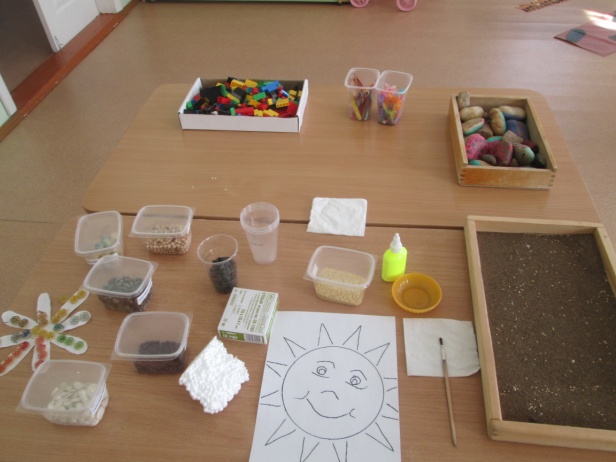 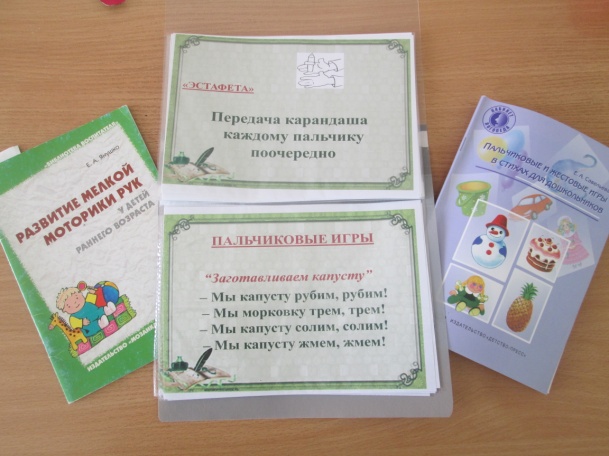 «Пальчиковые игры» Многие игры требуют участия обеих рук, что дает возможность детям ориентироваться в понятиях «вправо», «влево», «вверх», «вниз».  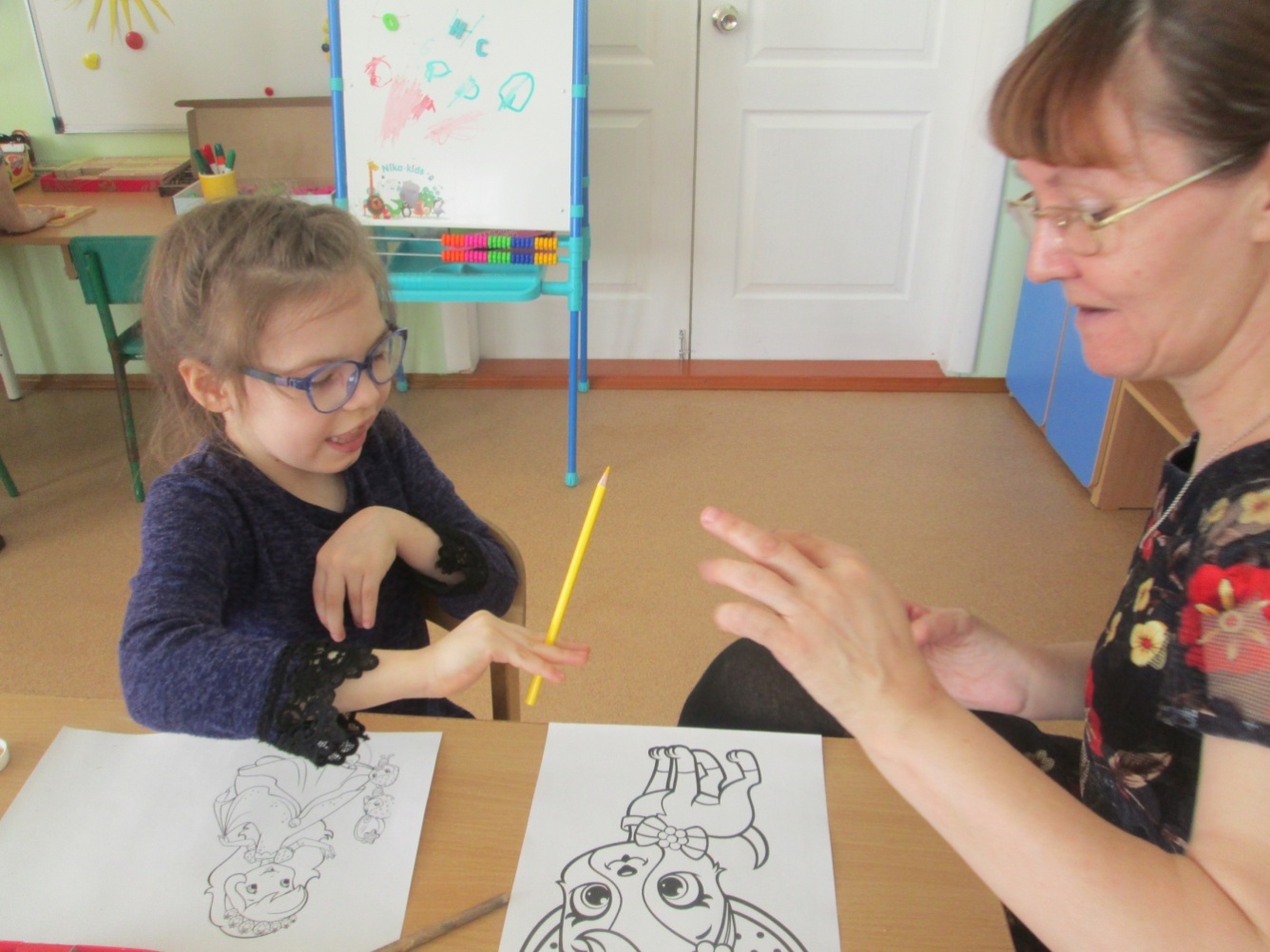 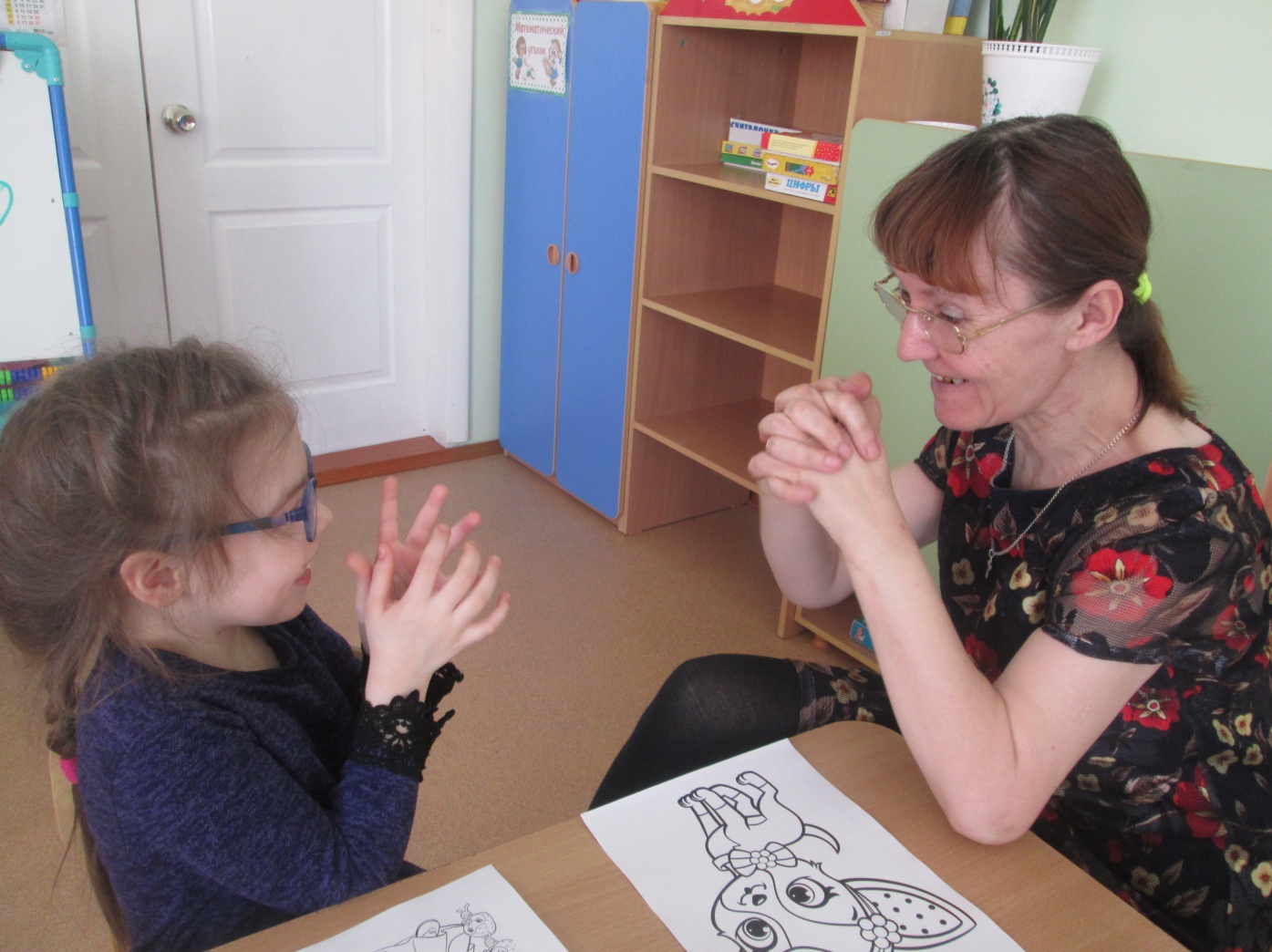 Игры с пуговицами, разного размера крышками, различными видами  мозаики.  Развитию пальцев рук способствуют не только пальчиковая гимнастика, но и разнообразные действия с предметами.  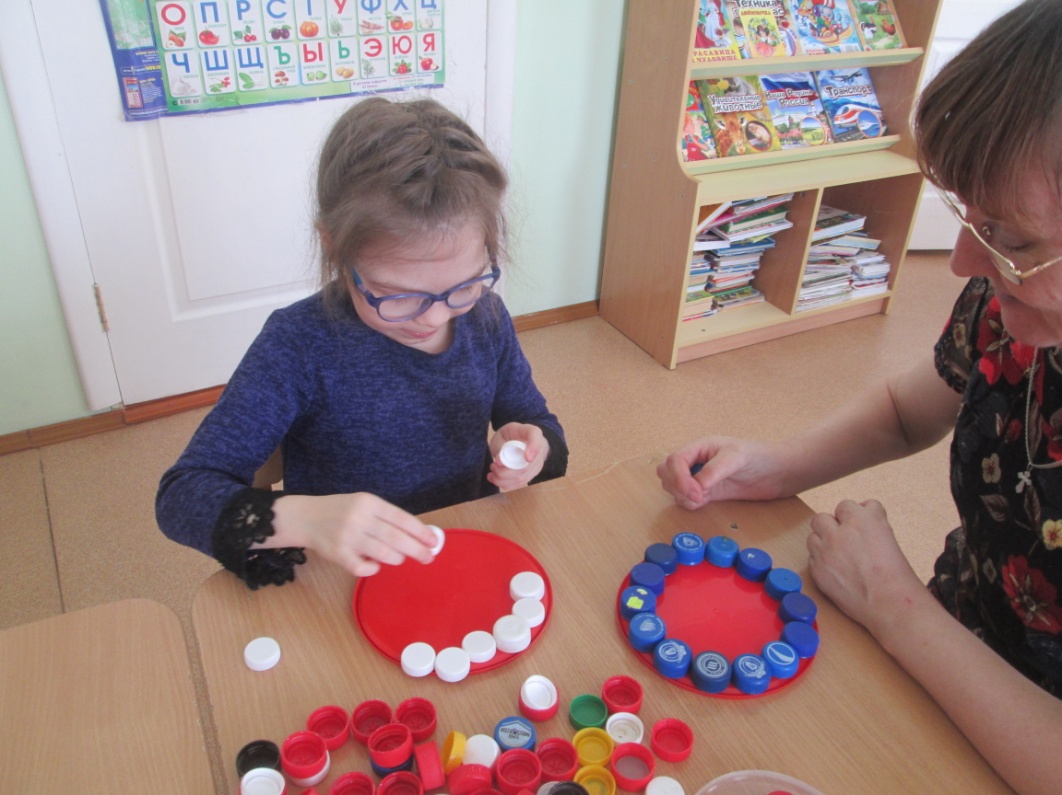 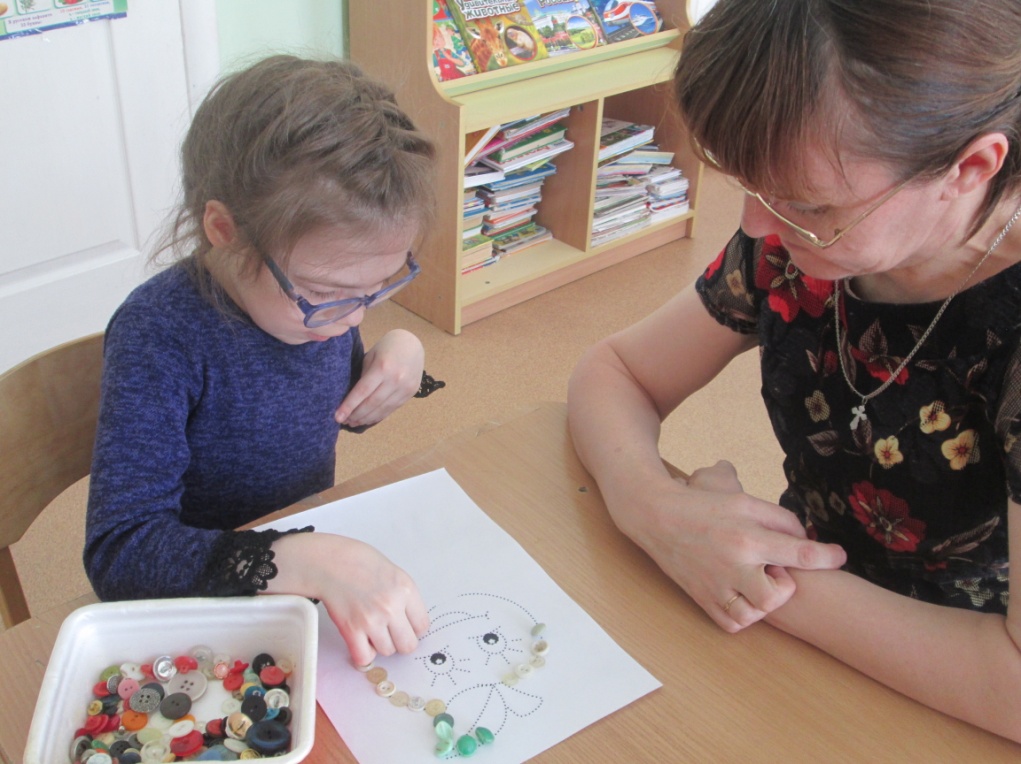 Игры с сыпучими материалами. Игры с крупами не только развивают мелкую моторику, но и помогают совершенствовать сенсорное познание предметов и веществ, развивает чувственное восприятие, эффективно стимулируют работу мозга и умственное развитие ребенка.  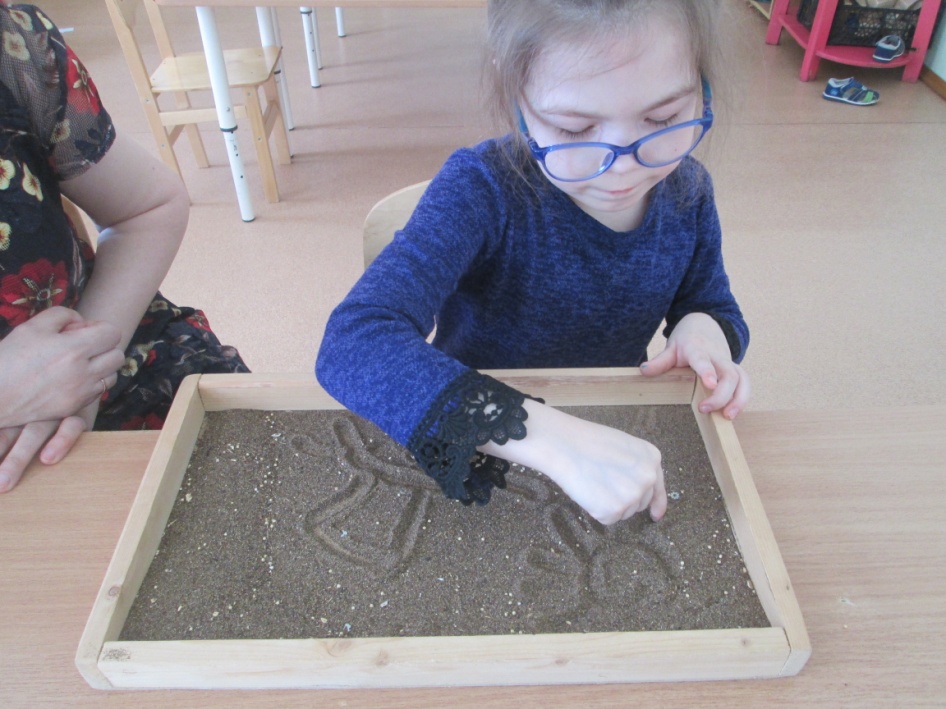 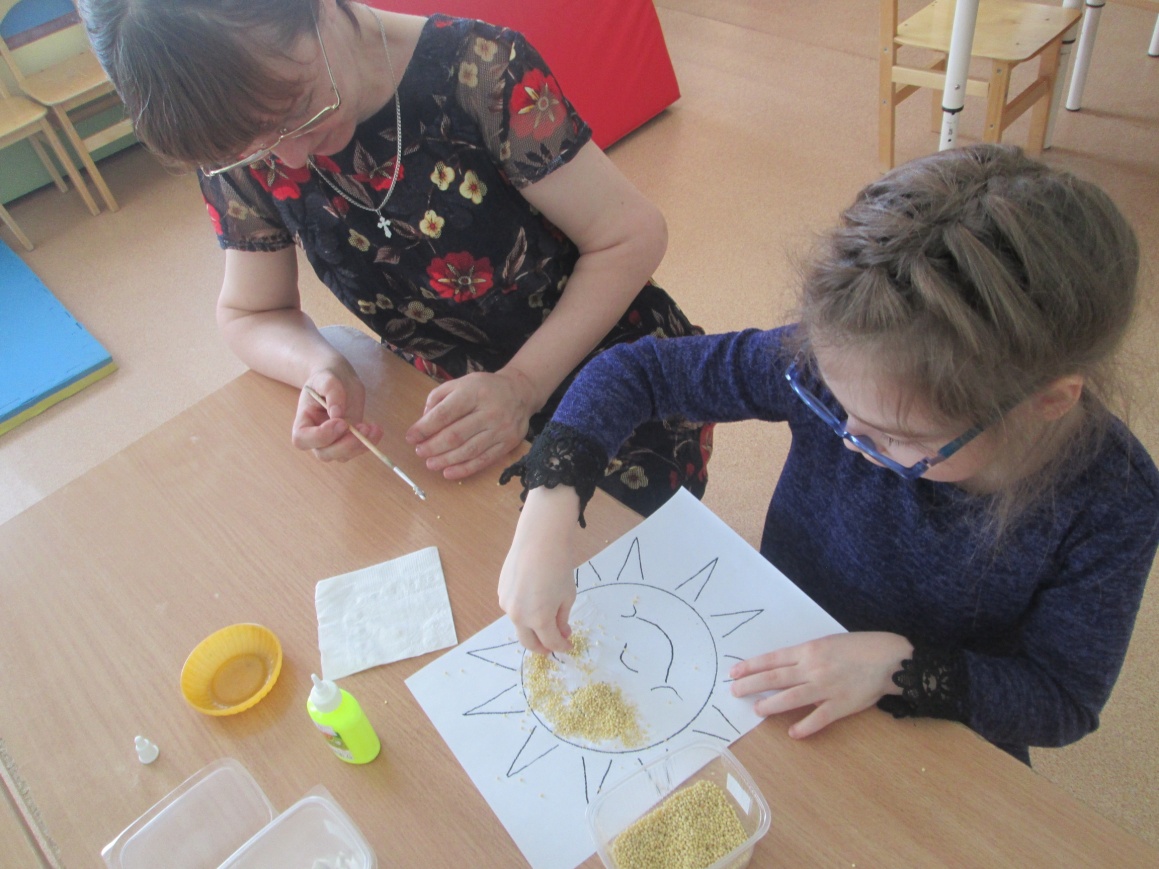 Игры с собиранием разрезных картинок, пазл, кубиков  развивают зрительное восприятие, пространственную ориентировку, зрительно-двигательную координацию.  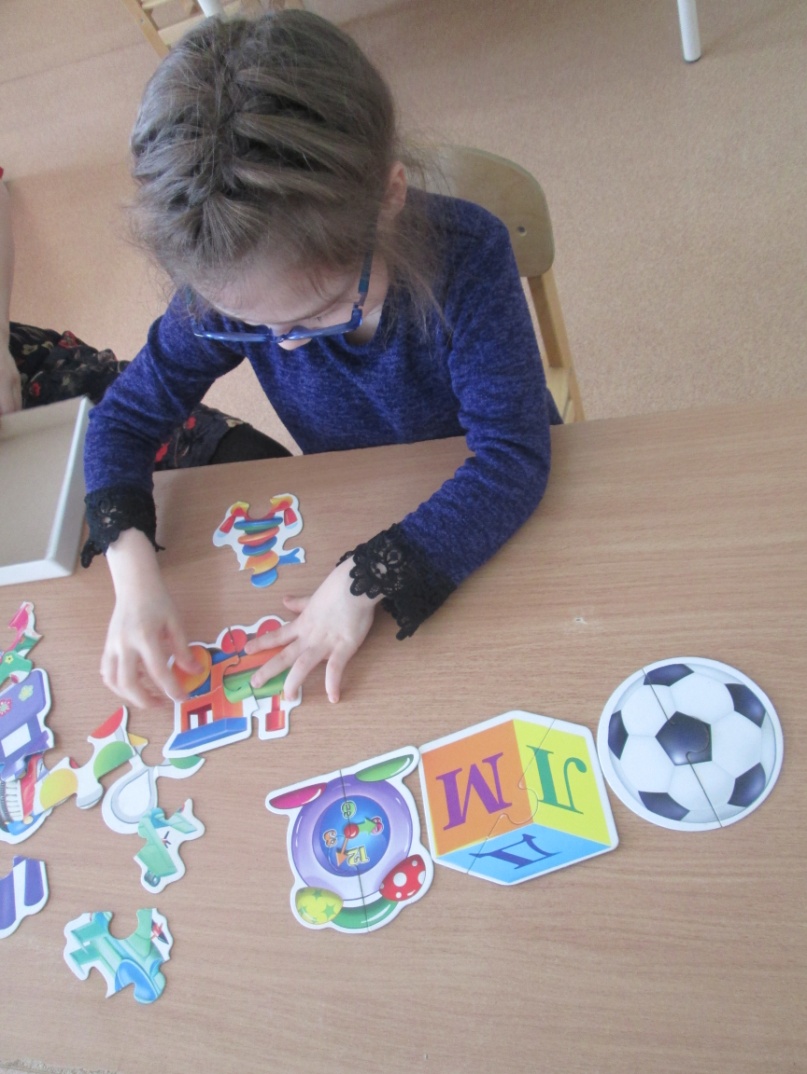 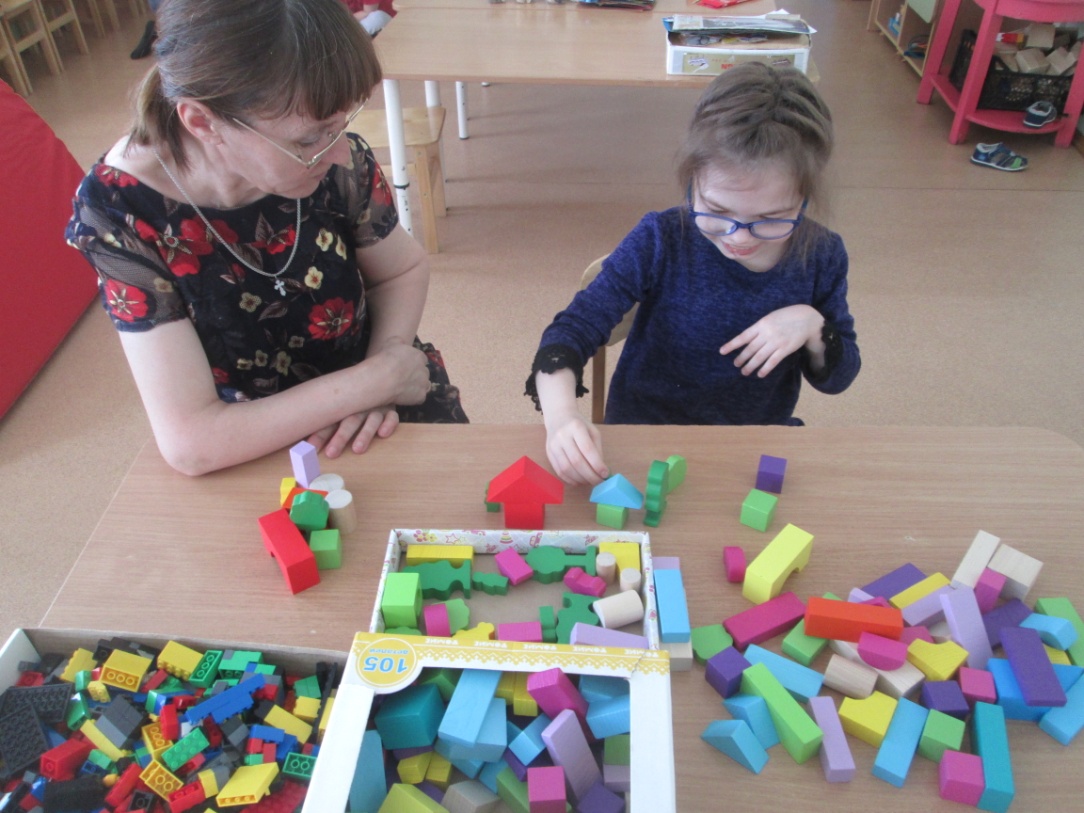 Аппликация и лепка При помощи аппликаций развивается не только мелкая моторика, это еще увлекательный и познавательный процесс.  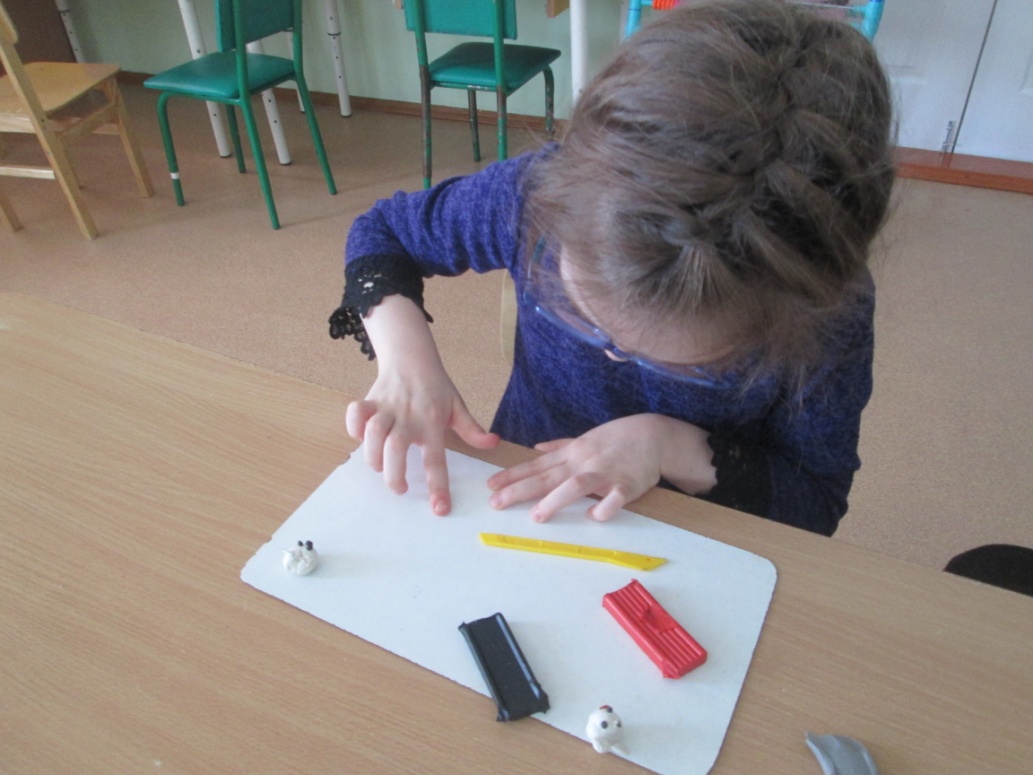 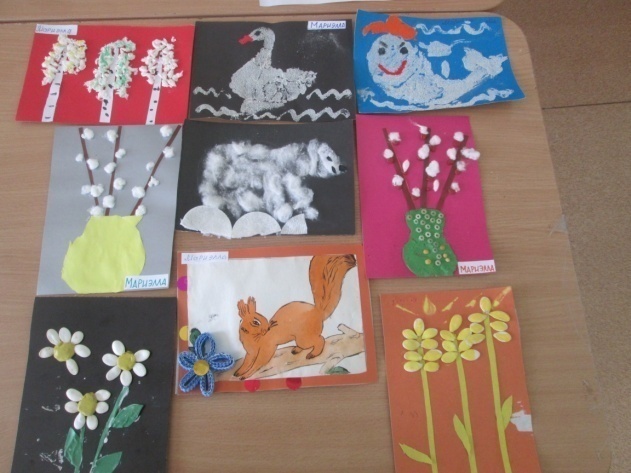 Игры с прищепками также используются в нашей работе  Можно использовать игры с прищепками для развития у детей творческого воображения, логического мышления, закрепления цвета, счёта.  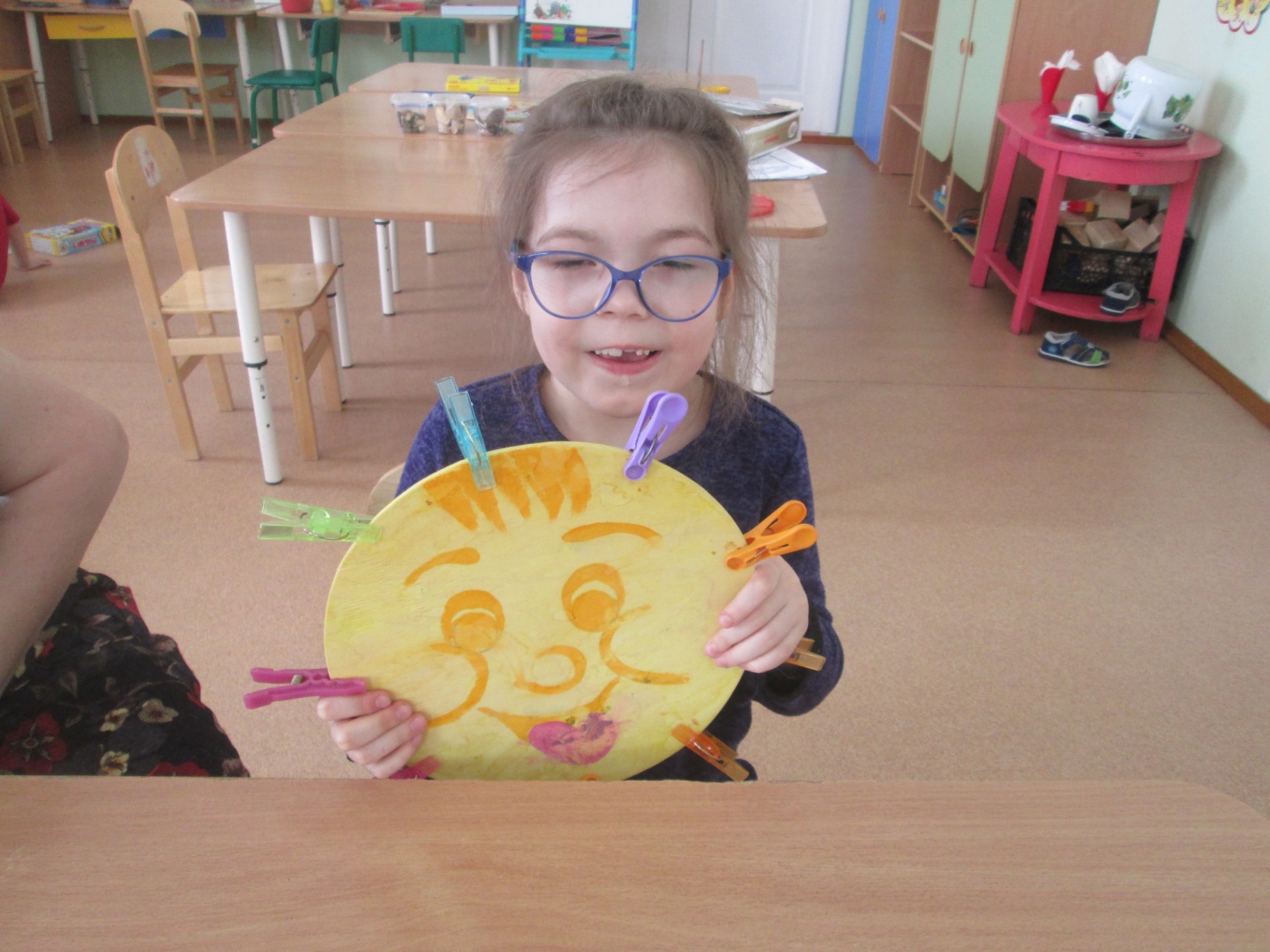 Шнуровки Такие игры развивают пространственную ориентировку, внимание, формируют навыки шнуровки, развивают творческие способности, способствуют развитию точности глазомера, последовательности действий.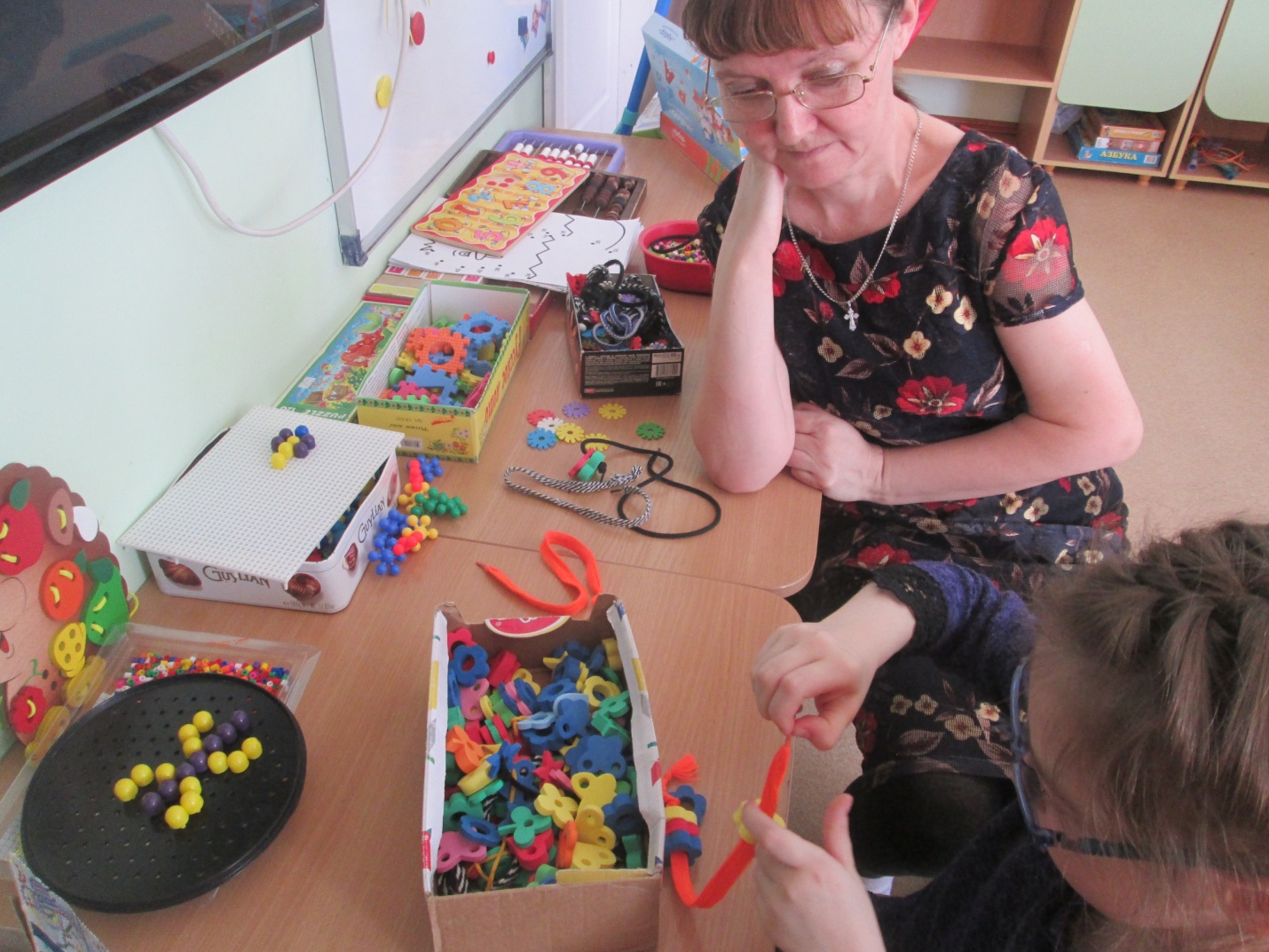      Систематическая и планомерная работа по развитию мелкой моторики рук у детей способствует формированию речи, интеллектуальных способностей, положительно влияет на развитие речи, а самое главное – способствует сохранению физического и психического здоровья ребенка.